\CITTA’ DI OLGIATE COMASCO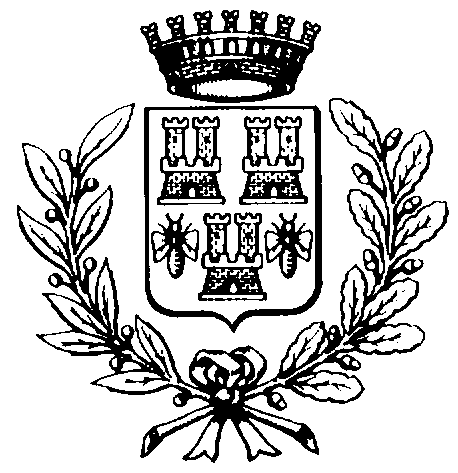 Provincia di ComoPiazza Volta, 1  tel. 031/994611 – Fax 031/944792 e-mail: info@comune.olgiate-comasco.co.itIl sottoscrittoNato a                                                                            IlResidente a                                                                   ViaCodice FiscaleTel.                                                                                 Cell.E-mailChiede la concessione e/o l’uso Per tumularvi la salma, le ceneri e/o i resti del defunto/a  Nato nel comune di                                                                il  Defunto nel comune di                                                           il  Codice fiscale Si obbliga al pagamento, in conformità della vigente tariffa, dell’importo della concessione di €.                     delle spese di contratto, di n° 1 marca da bollo da 16,00 €.   e dichiara di uniformarsi alle norme del Regolamento generale e del Regolamento Comunale di Polizia Mortuaria, nonché di adempiere a tutte le prescrizioni che l’Autorità Comunale credesse di adottare in materia.L’impresa di pompe funebri incaricata è: Con sede nel Comune diIn ViaN° tel.Data del Funerale                  luogo  e ora                                                                               Comunicare la data del rientro delle ceneri (in caso di cremazione)Olgiate Comasco,                                                                                                               Il RichiedenteTelefono custode cimitero: 031/944767Contattare l’ufficio Cimiteriale per l’emissione dell’Avviso di Pagamento: Tel. 031/994639 -994645e-mail: rosaria.castigliego@comune.olgiate-comasco.co.it e-mail: laura.iannello@comune.olgiate-comasco.co.it